THE STORY OF A TİNY SEED    Okulumuz 4/A öğrencileri ve öğretmenleri Kezban ZOR, 5/I öğrencileri ve öğretmenleri Hürriyet BURHAN rehberliğinde THE STORY OF A TİNY SEED eTwinning projesini uygulamaya başladılar. Projemiz organik gübre olan kompost ve bir tohumun büyümesi gözlemlenmesi üzerinedir. Kompost hazırlama,ekim,hasat ve ürününün tüketilmesi sürecinde öğrencilerimize organik üretimin hazzını yaşatmayı amaçlıyoruz. Geri dönüşüm ve çevre bilinci açısından kompost yapmak evlerde yenebilir atıkları ayrıştırıp toprakla buluşturmak çok önemlidir.
Our project is about organic fertilizer compost and observing the growth of a seed. We aim to give our students the pleasure of organic production in the process of preparing compost, planting, harvesting and consumption of its product.In terms of recycling and environmental awareness, composting is very important to separate edible wastes at homes and bring them together with the soil.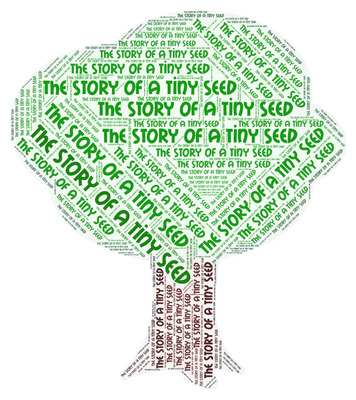 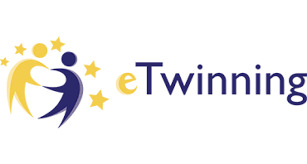 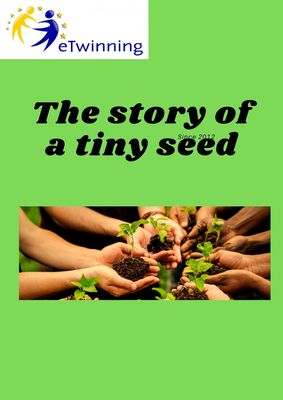 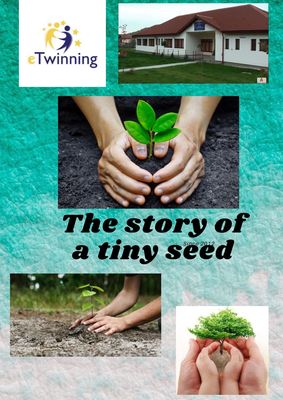 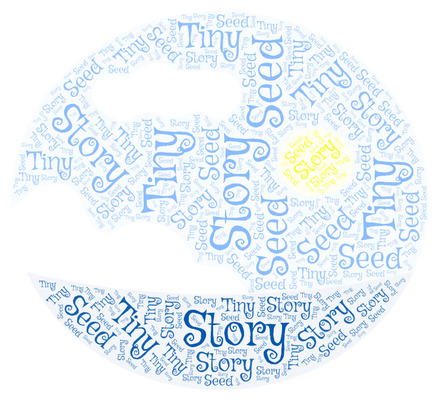 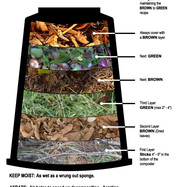 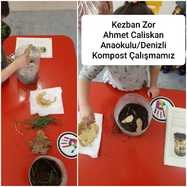 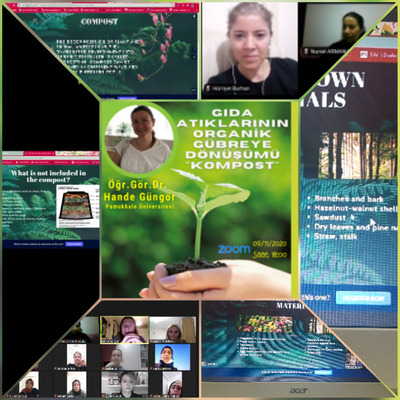 